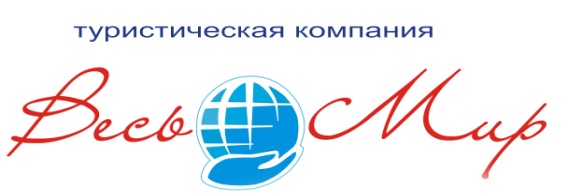 РТ, 420107, г Казань, ул. Спартаковская, д. 2, оф. 312е-mail: allworld-tour@mail.ruсайт: www.vesmirkazan.ruтелефакс:  (843) 296-93-70; 8 (900) 325-27-30______________________________________________________________________________________Цены на путевки в санаторий "Балкыш" в 2022 г.Полную информацию по санаторию смотрите здесь…Пенсионерам: специальные заезды по специальным ценам с трансфером из Казани! (см. здесь…)Цены действуют с 01.01.2022г. до 31.12.2022г.                                Расчетный период:   сутки                                                                                        Расчетный час:  заезд – 8.00, выезд – 08.00.Скидки детям:скидка на основное место от 3-х до 12 лет -10%. Цена курсовки для ребенка установлена с учетом указанных скидок.Условные обозначения: основное место: “1” –  1-но спальная кровать, “1,5” – полутороспальная кровать, “2” –  2-х спальная кровать; доп. место: “2” –  2-х спальный диван.В стоимость путевки с лечением входит:Проживание, 3-х разовое питание в ресторане,медицинские услуги (по показаниям), в номерах предоставляются халаты, посещение плавательного бассейна (безлимитное), посещение фитнес-клуба (безлимитное), посещение сауны (3 раза в неделю), культурно-развлекательная программа, пользование инфраструктурой санатория и охраняемой стоянкой.Процедуры, входящие в стоимость путевки:Дозированная лечебная ходьба (пешекур),массаж лечебный(1 зона), ванны (минеральные, искусственные, травяные), гидромассаж (при отсутствии противопоказаний), прием травяных чаев (фитобар),грязевые и парафиновые аппликации, лечебный душ (Шарко, восходящий, циркулярный), лечебная физкультура, физиотерапия аппаратная, ингаляции,осмотр врача-терапевта,ЭКГ (по показаниям), консультация врача-физиотерапевта (по показаниям), консультация врача-гинеколога (по показаниям), консультация врача-педиатра (по показаниям), гинекологические процедуры (аппликации, орошения, лечебные тампоны и т.п.), кольпоскопия (по показаниям).РазмещениеКол-воместКол-воместКол-воместПроживание, питание, лечение (руб./сутки)Проживание, питание, лечение (руб./сутки)Размещение                             Номера категории «Стандарт»Осн.Доп.Доп.1 чел.2 чел. (балкон, шкаф-гардероб TV, холодильник, телефон, фен,Wi-Fi, душ. кабина, с/у) (балкон, шкаф-гардероб TV, холодильник, телефон, фен,Wi-Fi, душ. кабина, с/у) (балкон, шкаф-гардероб TV, холодильник, телефон, фен,Wi-Fi, душ. кабина, с/у) (балкон, шкаф-гардероб TV, холодильник, телефон, фен,Wi-Fi, душ. кабина, с/у)2-х местный « Стандарт»1+1/21+1/23.6757.3502-х местный « Стандарт» (без подселения)5.9892-х местный « Стандарт» («Мать и Дитя») (реб. 3-12 лет)1+1/21+1/26.982,502-х местный « Стандарт» («Мать и Дитя») (реб. 12-17 лет)1+1/21+1/27.350Номера категории «Люкс»1 чел.2 чел.( балкон, гардеробная комната, гостевая зона, ТВ, холодильник, Wi-Fi ,телефон, кондиционер, фен, душ.кабина, с/у) ( балкон, гардеробная комната, гостевая зона, ТВ, холодильник, Wi-Fi ,телефон, кондиционер, фен, душ.кабина, с/у) ( балкон, гардеробная комната, гостевая зона, ТВ, холодильник, Wi-Fi ,телефон, кондиционер, фен, душ.кабина, с/у) ( балкон, гардеробная комната, гостевая зона, ТВ, холодильник, Wi-Fi ,телефон, кондиционер, фен, душ.кабина, с/у) ( балкон, гардеробная комната, гостевая зона, ТВ, холодильник, Wi-Fi ,телефон, кондиционер, фен, душ.кабина, с/у) ( балкон, гардеробная комната, гостевая зона, ТВ, холодильник, Wi-Fi ,телефон, кондиционер, фен, душ.кабина, с/у) 2-х комнатный «Люкс»2224.5159.0302-х комнатный «Люкс» («Мать и Дитя») (реб. 3-12лет)2228.578,502-х комнатный «Люкс» («Мать и Дитя») (реб. 12-17лет)2229.030Дополнительные  местаРеб. до 4лРеб. до 4лРеб. до 4лРеб. 4-17 летРеб. 4-17 летДоп.место «Стандарт», «Люкс» (без лечения) (оплата на месте)81081081010501050